«___» ______________20___г.                                                              №___________О порядке работы МФЦВ связи с тем, что в соответствии с Законом Республики Татарстан от 19.02.1992г № 1448-ХII«О праздничных и памятных днях в Республике Татарстан», 10 апреля-Ураза-Байрам, является нерабочим праздничным днем, государственное бюджетное учреждение «Многофункциональный центр предоставления государственных и муниципальных услуг в Республике Татарстан» (далее – ГБУ МФЦ) предоставляет график работы отделов/филиалов ГБУ МФЦ в предпраздничные, выходные и праздничные дни:Директор					    Л.А. МузафароваИсп. Варакина А.З.Тел. 222-06-33  IP 5048Государственное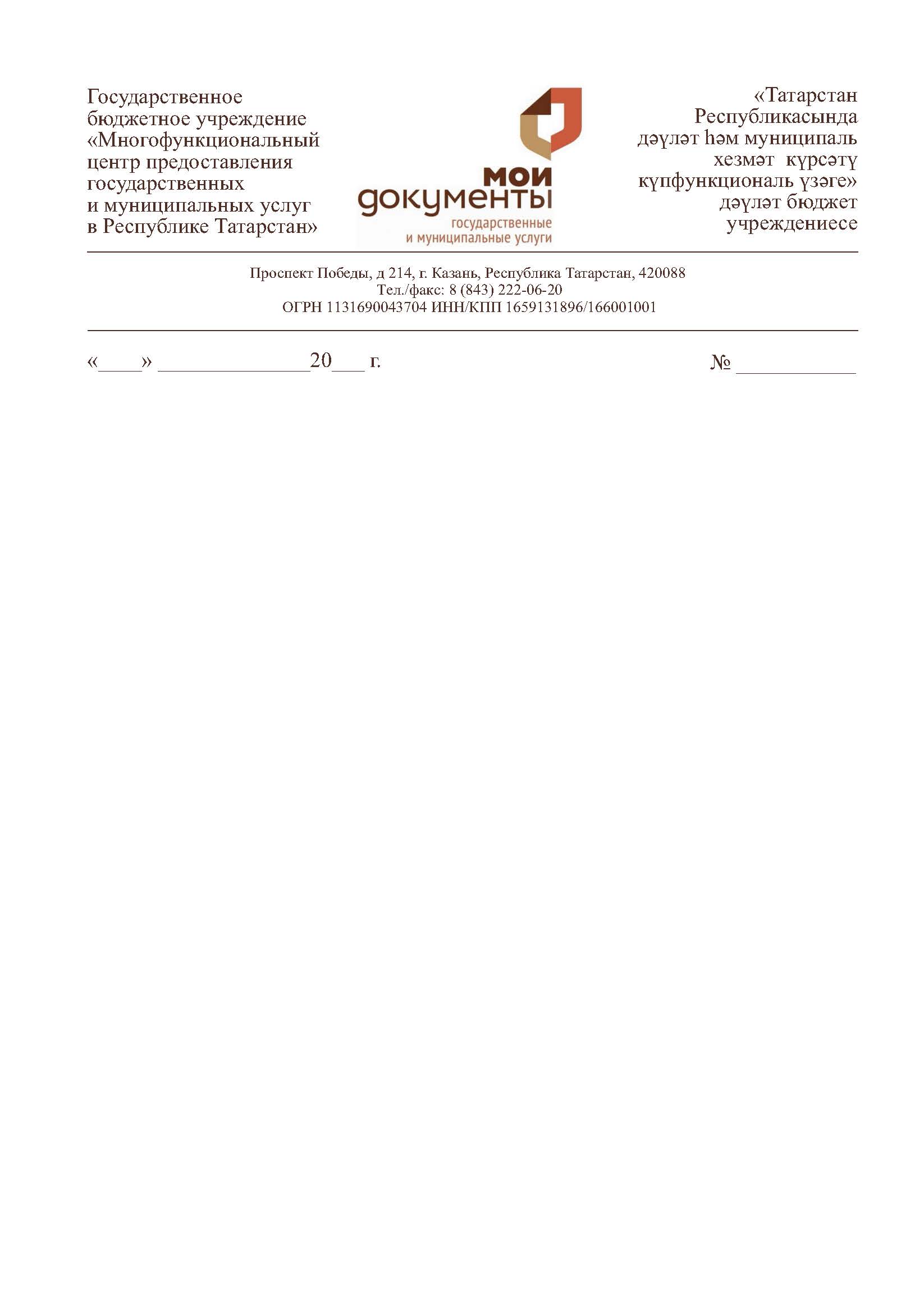 бюджетное учреждение«Многофункциональныйцентр предоставлениягосударственных и муниципальных услугв Республике Татарстан»«ТатарстанРеспубликасындадәүләт һәм муниципальхезмәт күрсәтүкүпфункциональ үзәге»дәүләт бюджетучреждениесеПроспект Победы, д 214, г. Казань, Республика Татарстан, 420088Тел./факс: 8 (843) 222-06-20ОГРН 1131690043704 ИНН/КПП 659131896/166001001Проспект Победы, д 214, г. Казань, Республика Татарстан, 420088Тел./факс: 8 (843) 222-06-20ОГРН 1131690043704 ИНН/КПП 659131896/166001001Проспект Победы, д 214, г. Казань, Республика Татарстан, 420088Тел./факс: 8 (843) 222-06-20ОГРН 1131690043704 ИНН/КПП 659131896/166001001Руководителям Исполнительных комитетов муниципальных районов и городских округов Республики Татарстан(по списку)09.04.2024гпредпраздничный рабочий день, продолжительность рабочего дня сокращена на 1 час10.04.2024гвыходной праздничный день 